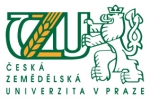 Česká zemědělská univerzita v Praze

Ústřední komise Biologické olympiády 


Biologická olympiáda

50. ročník 

školní rok 2015-2016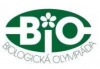 P  R  O  P  O  Z  I  C  E
Tematická zaměření ročníkuKategorie C a D: Život v temnotě 
Kategorie A a B: Život je jen náhoda aneb Evoluce života na ZemiKategorie BiOKategorie D – určena pro žáky 6. a 7. ročníků základních škol, 1. a 2. ročníků osmiletých gymnázií, probíhá ve školním a okresním (obvodním) kole, příp. dle rozhodnutí krajské komise v krajském kole 
Kategorie C – určena pro žáky 8. a 9. ročníků základních škol, 3. a 4. ročníků osmiletých gymnázií, 1. a 2. ročníků šestiletých gymnázií, probíhá ve školním, okresním (obvodním) a krajském kole 
Kategorie B – určena pro žáky 1. a 2. ročníků čtyřletých středních škol, 3. a 4. ročníků šestiletých gymnázií, 5. a 6. ročníků osmiletých gymnázií, probíhá ve školním a krajském kole
Kategorie A – určena pro žáky 3. a 4. ročníků čtyřletých středních škol, 7. a 8. ročníků osmiletých gymnázií, 5. a 6. ročníků šestiletých gymnázií, probíhá ve školním, krajském a ústředním kolePostupová kola a termíny jejich konáníV případě školních kol jsou uváděny vždy poslední možné termíny pro jejich konání.
Uvedené termíny konání okresních a krajských kol všech kategorií a kola ústředního jsouzávazné.Žáci a studenti soutěží v kategorii, která odpovídá jejich ročníku, případně v kategorii vyšší, ale vždy pouze v jedné z nich.Soutěžícího není možné zařadit do vyššího soutěžního kola přímo.Ústřední komise BiO doporučuje pořádat krajská kola kategorie D s finanční podporou krajů a regionálních partnerů BiO.Garance soutěžních kol
Školní kola BiO - jednotlivé školy (ředitel školy a pověřený učitel, případně předmětová komise)
Okresní kola BiO - příslušné krajské úřady (odbory školství, mládeže a tělovýchovy/sportu), resp. organizace pověřená krajským úřadem, a okresní komise Biologické olympiády
Krajská kola BiO - příslušné krajské úřady (odbory školství, mládeže a tělovýchovy/sportu), resp. organizace pověřená krajským úřadem, a krajské komise Biologické olympiády 
Ústřední kolo BiO - Česká zemědělská univerzita v Praze (organizace pověřená MŠMT ČR) a Ústřední komise Biologické olympiádyDoporučení při účasti soutěžících se speciálními vzdělávacími potřebami
Soutěžící jsou povinni svou diagnózu odpovídajícím způsobem doložit. Organizátoři soutěžních kol všech stupňů, resp. hodnotící komise zohlední doloženou diagnózu při řešení soutěžních úloh, resp. poskytnou soutěžícím přiměřeně delší čas pro jejich vypracování. Příslušná komise BiO je oprávněna umožnit účast soutěžících ve speciálním režimu, resp. určit podmínky jejich účasti v rámci individuální integrace, při zachování regulérnosti a dodržení podmínky jednotnosti soutěže.Upozornění k účasti v krajských kolech
Pravidla BiO neumožňují regulérní účast soutěžícího v krajském kole BiO v jiném kraji, než ke kterému ze správního hlediska náleží jeho vysílající škola, resp. soutěžícího je v takovém případě možné hodnotit výhradně mimo oficiální soutěžní pořadí v daném kraji a není možné jej zahrnout do hodnocení v kraji, ke kterému ze správního hlediska náleží jeho vysílající škola, a to mj. vzhledem k rozdílnému zadání botanické a zoologické části určování přírodnin v jednotlivých krajských kolech v rámci republiky, vzhledem k postupovému klíči pro výběr soutěžících do ústředního kola BiO a zároveň v souvislosti s pravidly rozvojového programu Excelence středních škol vyhlašovaným MŠMT.Okresní a krajská kola kategorií C a D
Hodnocení vstupního úkolu
V rámci okresního kola ohodnotí příslušná hodnotící komise vstupní úkol dle instrukcí uvedených v pokynech pro organizátory příslušného ročníku a autorských řešení. Vstupní úkol je nedílnou součástí úloh okresního kola. V případě, že soutěžící vstupní úkol nevypracuje, může se soutěže zúčastnit pouze mimo oficiální pořadí. Vstupní úkoly nejsou předmětem hodnocení, resp. součástí soutěžních úloh v krajském kole.

Klíč pro stanovení pořadí soutěžících
Při rovnosti bodů na více místech rozhoduje vyšší počet bodů v tomto pořadí: 
1. test biologických vědomostí,
2. určování přírodnin.Úkolem jednotlivých organizátorů, resp. krajských komisí BiO je bezprostředně po skončení soutěže, resp. vyhlášení výsledků krajských kol BiO kategorií C a D zaslat kompletní výsledkovou listinu s příslušnými údaji o soutěžících v elektronické podobě Sekretariátu Biologické olympiády.Krajská kola BiO kategorií A a B 
Podobně jako v předcházejících ročnících budou zabezpečována ve spolupráci s delegáty PS BiO AB. Tito jsou pověřeni spolupracovat s organizátory, podílet se na přípravě, průběhu a rovněž na hodnocení výsledků soutěžního kola.
Klíč pro stanovení pořadí soutěžících
Při rovnosti bodů na více místech rozhoduje vyšší počet bodů v tomto pořadí: 
1. součet úloh praktické části,
2. test všeobecných biologických vědomostí,
3. speciální určování přírodnin.Úkolem jednotlivých organizátorů, resp. krajských komisí BiO je bezprostředně po skončení soutěže, resp. vyhlášení výsledků krajských kol BiO kategorií A a B vložit kompletní výsledkovou listinu s příslušnými údaji o soutěžících v elektronické podobě na internetový portál Biologické olympiády.Ústřední kolo BiO 
Akce se bude konat ve dnech 25. 4. - 29. 4. 2016 na půdě Univerzity Karlovy v Praze, Přírodovědecké fakultě. Počet soutěžících v ústředním kole je 36 a jejich výběr schvaluje a potvrzuje předsednictvo Ústřední komise BiO (PřÚK BiO), které jmenuje rovněž členy poroty.Postupový klíč
Soutěžící jsou vybíráni na základě výsledků krajských kol BiO následovně:Z každého kraje postupují přímo vždy dva soutěžící s nejvyšším celkovým počtem bodů v krajském kole. Při rovnosti bodů na více místech rozhoduje vyšší počet bodů v tomto pořadí: 
1. součet úloh praktické části
2. test všeobecných biologických vědomostí
3. speciální určování přírodninDalších osm soutěžících bude vybráno podle nejvyššího dosaženého počtu bodů v krajském kole v rámci České republiky, přičemž z každého kraje mohou postoupit max. další dva soutěžící. Tyto na základě krajských výsledkových listin vybere PřÚK BiO. Při rovnosti bodů na více místech rozhoduje vyšší počet bodů v tomto pořadí: 
1. součet úloh praktické části
2. test všeobecných biologických vědomostí
3. speciální určování přírodnin(Viz dále: Materiály a soutěžní úlohy - Struktura a zaměření soutěžních úloh)Odborná soustředěníPřípravné výběrové soustředění před Mezinárodní biologickou olympiádou
Soustředění se zúčastní řešitelé ústředního kola BiO, kteří obsadili místo 1. - 12. a zároveň splňují věkovou hranici stanovenou pro účast v Mezinárodní biologické olympiádě (viz Guide IBO). 
Termíny: 
první část soustředění 13. 5. - 20. 5. 2016 (změna termínu vyhrazena), Univerzita Karlova v Praze, Přírodovědecká fakulta; 
druhá část soustředění červen 2016 (bude upřesněno v průběhu ročníku), Jihočeská univerzita v Českých Budějovicích, Přírodovědecká fakulta. 

Letní odborné soustředění Biologické olympiády
Soustředění se zúčastní nejúspěšnější soutěžící krajských kol BiO všech kategorií.LOS: 2. 7. - 16. 7. 2016LOS II: 16. 7. - 30. 7. 2016Veškeré další informace týkající se organizačního zajištění, včetně postupového klíče budou + upřesněny, resp. vyhlášeny. Organizátoři krajských kol obdrží certifikáty a podrobné informace s pokyny určené pro vybrané soutěžící.
Mezinárodní soutěže27. ročník Mezinárodní biologické olympiády (MBO) - The International Biology Olympiad (IBO) 
Termín a místo konání: 16. 7. - 24. 7. 2016, Vietnam, Hanoj; www.ibo2016.org; soutěž je určena pro soutěžící BiO kategorie A.14. ročník Přírodovědné olympiády zemí Evropské Unie - European Union Science Olympiad (EUSO)
Termín a místo konání: 7. - 14. 5. 2016, Estonsko, www.euso.eu
Materiály a soutěžní úlohySystém distribuce
Ve školním roce 2015-2016 bude, dle rozhodnutí ÚK BiO, převážná většina materiálů BiO, včetně soutěžních úloh všech kategorií a kol, k dispozici výhradně v elektronické podobě. K distribuci budou sloužit webové stránky BiO a elektronická pošta. Materiály podléhající utajení budou zpřístupněny na internetovém portálu BiO následovně (viz adresář distributorů na webových stránkách BiO):pro školní a okresní kola pověřeným pracovníkům krajských úřadů (odbory školství, mládeže a tělovýchovy/sportu), případně prostřednictvím organizace pověřené krajským úřadem;pro krajská kola příslušným organizátorům krajských kol Biologické olympiády, případně pověřeným pracovníkům krajských úřadů (odbory školství, mládeže a tělovýchovy/sportu).Pro soutěžící a organizátory jednotlivých kol BiO vydává Česká zemědělská univerzita v Praze (ČZU) ve spolupráci s Ústřední komisí Biologické olympiády pro tento ročník následující materiály:

Kategorie A a B
1. Harmonogram činností učitele v rámci organizace školních kol BiO
- v PDF formátu uveřejněn na webových stránkách BiO
2. Přípravný text BiO pro kategorie A a B 
- v PDF formátu uveřejněn na webových stránkách BiO v září 2015 a v tištěné podobě distribuován v říjnu 2015 
3. Seznam pro určování přírodnin
- v PDF formátu uveřejněn na webových stránkách BiO v září 2015
4. Zadání soutěžních úloh, autorská řešení a pokyny pro organizátory školních kol BiO kategorie A a B 
- zpřístupněny pověřeným pracovníkům prostřednictvím internetového portálu BiO v listopadu 2015 
5. Zadání soutěžních úloh krajských kol BiO kategorie A a B 
- zpřístupněna organizátorům krajských kol prostřednictvím internetového portálu BiO v březnu 2015 (Upozornění: autorská řešení budou zpřístupněna bezprostředně před konáním příslušného kola)

Kategorie C a D
1. Harmonogram činností učitele v rámci organizace školních kol BiO
- v PDF formátu uveřejněn na webových stránkách BiO
2. Vstupní úkoly, studijní text, seznam organismů pro teoretickou a praktickou část
- uveřejněny na webových stránkách BiO v září 2015 
3. Zadání soutěžních úloh, autorská řešení a pokyny pro organizátory školních kol BiO kategorie C a D 
- zpřístupněny pověřeným pracovníkům prostřednictvím internetového portálu BiO v září 2015 
4. Zadání soutěžních úloh, autorská řešení okresních kol BiO kategorie C a D 
- zpřístupněna pověřeným pracovníkům prostřednictvím internetového portálu BiO v únoru 2016
5. Zadání soutěžních úloh, autorská řešení krajských kol BiO kategorie C a D 
- zpřístupněna pověřeným pracovníkům prostřednictvím internetového portálu BiO v březnu 2016

Struktura a zaměření soutěžních úloh
Každé kolo BiO obsahuje:
test všeobecných biologických vědomostí - v kategoriích A a B test z celého rozsahustředoškolské biologie, v kategoriích C a D podle tematického zaměření ročníku;
úlohy praktické části - aplikace teoretických vědomostí, předpokládá se osvojení základních dovedností (mikroskopování, práce s preparační lupou, příprava nativních preparátů apod.), v kole ústředním přistupuje rovněž práce v terénu; 
určování přírodnin - základem pro výběr objektů pro kategorie A a B je aktualizovaná verze seznamu pro určování přírodnin dostupný na webových stránkách BiO. Součástí krajských kol a ústředního kola je i tzv. speciální určování přírodnin. Postup provedení a hodnocení této části je uveden v pokynech pro organizátory školních a krajských kol kategorií A a B. Pro kategorie C a D je seznam organismů pro teoretickou a praktickou část uveřejněn na webových stránkách BiO.Soutěžní úlohy BiO všech kol a kategorií podléhají utajení. Se zněním úloh se soutěžící seznamují bezprostředně před jejich vlastním řešením. Utajení soutěžních textů je nezbytnou podmínkou zajištění regulérnosti soutěže, za což zodpovídá organizátor příslušného kola.
Organizace podílející se na zajištění soutěže nejsou oprávněny publikovat soutěžní úlohy BiO na svých webových stránkách a nejsou oprávněny distribuovat materiály jinak, než je uvedeno v propozicích a pokynech.Program Excelence středních školV souladu s vyhlášením a požadavky rozvojového programu MŠMT „Hodnocení žáků a škol podle výsledků v soutěžích - Excelence středních škol" zpracovávají krajské komise BiO A a B výsledkové listiny a zároveň poskytují Sekretariátu BiO příslušné údaje o soutěžících. Nezbytnou podmínkou je jednoznačné stanovení pořadí soutěžících a vyhlášení úspěšných řešitelů.Hodnocení ročníkuNeprodleně po skončení soutěžního ročníku poskytnou krajské komise Sekretariátu BiO příslušné statistické údaje nezbytné pro zpracování hodnocení 50. ročníku dle požadavků MŠMT, včetně počtu škol zapojených do soutěže v daném regionu.Režim akcí BiO se podřizuje věku nejmladšího řádně zapsaného účastníka, resp. soutěžícího.Závazné dokumenty týkající se organizace Biologické olympiády:Vyhláška č. 55/2005 Sb., o podmínkách organizace a financování soutěží a přehlídek v zájmovém   vzděláváníOrganizační řád Biologické olympiádyProváděcí, jednací a volební řád Biologické olympiádyPropozice 49. ročníku Biologické olympiádyPřípadně další dle rozhodnutí ÚK BiOPodrobné informace o soutěži jsou k dispozici v příslušných sekcích na webových stránkách BiO.Kontakt
Mgr. Jiří Matušek
tajemník ÚK BiO
Sekretariát Biologické olympiády
Česká zemědělská univerzita v Praze
Kamýcká 129, 165 21 Praha 6 - Suchdol
mobil: +420 725 483 557
e-mail: sekretariatbio@rektorat.czu.cz
www.czu.czkategorie Akategorie Bkategorie Ckategorie Dškolní kolado 26. 2. 2016do 26. 2. 2016do 12. 2. 2016do 12. 2. 2016okresní kola------------
13. 4. 2016 
21. 4. 2016krajská kola1. 4. 201615. 4. 201618. 5. 201626. 5. 2016
ústřední kolo25. - 29. 4. 2016------------------